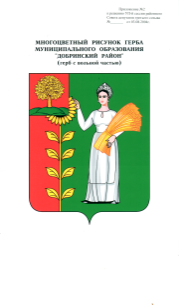 Администрация сельского поселения Мазейский сельсовет  Добринского муниципального района Липецкой области  Российской ФедерацииПОСТАНОВЛЕНИЕ14.02.2022                        с. Мазейский                        № 5 О  Положении                                                                                                                                        о Координационном совете   в  области развития малого                                                              и среднего предпринимательства  на  территории                                                                 сельского поселения  Мазейский сельсовет                                                                      Добринского муниципального районаРуководствуясь Федеральным законом от 06.10.2003 № 131-ФЗ "Об общих принципах организации местного самоуправления в Российской Федерации", Федеральным законом от 24.07.2007 № 209-ФЗ "О развитии малого и среднего предпринимательства в Российской Федерации", Федеральным законом от 11.06.2003г. № 74-ФЗ "О крестьянском (фермерском) хозяйстве", Уставом сельского поселения, администрация сельского поселения Мазейский сельсовет:ПОСТАНОВЛЯЕТ:1. Утвердить Положение о Координационном совете в области развития малого и среднего предпринимательства на  территории  сельского поселения  Мазейский сельсовет Добринского муниципального района , согласно приложению №1.2. Утвердить состав Координационного совета по развитию малого и среднего предпринимательства на территории сельского поселения Мазейский сельсовет, согласно приложению №2.3.Настоящее постановление вступает в силу со дня его официального обнародования.4. Контроль за исполнением настоящего постановления оставляю за собой.Глава администрациисельского поселенияМазейский сельсовет                                 Н.И.ТимиревПриложение №1  к постановлению администрации  сельского поселения  Мазейский сельсовет  № 5 от 14.02.2022г.Положение о Координационном совете в области развития  малого и среднего предпринимательства           на  территории  сельского поселения  Мазейский сельсовет     Добринского муниципального района1. Общие положения1.1. Координационный совет по развитию малого и среднего предпринимательства (далее - Координационный совет) образован при администрации сельского поселения Мазейский сельсовет Добринского муниципального района липецкой области в соответствии с Федеральным законом от 24.07.2007 № 209-ФЗ "О развитии малого и среднего предпринимательства в Российской Федерации", Федеральным законом  от 11.06.2003г. № 74-ФЗ "О крестьянском (фермерском) хозяйстве", Федеральным законом  от 06.10.2003г. № 131-ФЗ "Об общих принципах организации местного самоуправления в Российской Федерации", Уставом сельского поселения Мазейский сельсовет1.2. Координационный совет является консультативно-совещательным органом, созданным в целях:- привлечения субъектов малого и среднего предпринимательства к выработке и реализации государственной политики в области развития малого и среднего предпринимательства;- выдвижения и поддержки инициатив, направленных на реализацию государственной политики в области развития малого и среднего предпринимательства;- проведения экспертизы проектов нормативных правовых актов органов местного самоуправления сельского поселения Мазейский сельсовет, регулирующих развитие малого и среднего предпринимательства;- выработки рекомендаций органам исполнительной власти сельского поселения Мазейский сельсовет при определении приоритетов в области развития малого и среднего предпринимательства;- привлечения граждан, общественных объединений и представителей средств массовой информации к обсуждению вопросов, касающихся реализации права граждан на предпринимательскую деятельность, и выработки рекомендаций по данным вопросам.1.3. В своей деятельности Координационный совет руководствуется действующим законодательством Российской Федерации, Липецкой области и нормативными правовыми актами Добринского муниципального района и сельского поселения Мазейский сельсовет.2. Цели создания Координационного СоветаКоординационный совет создается в целях:2.1. Привлечения субъектов малого и среднего предпринимательства к выработке основных направлений социально-экономического развития в области развития малого и среднего предпринимательства и их реализации на территории сельского поселения.2.2. Поддержки инициатив, имеющих общероссийское значение и направленных на реализацию государственной политики в области развития малого и среднего предпринимательства.2.3. Проведения общественной экспертизы проектов муниципальных нормативных правовых актов, регулирующих развитие малого и среднего предпринимательства.2.4. Выработки рекомендаций органами местного самоуправления сельского поселения Мазейский сельсовет при определении приоритетов в области развития малого и среднего предпринимательства.2.5. Привлечения граждан, общественных объединений и представителей средств массовой информации к обсуждению вопросов, касающихся реализации права граждан на предпринимательскую деятельность и выработки по данным вопросам рекомендаций.3. Основные задачи Координационного СоветаОсновными задачами Координационного совета являются рассмотрение и подготовка предложений по следующим вопросам:3.1. Реализация решений Президента Российской Федерации и Правительства Российской Федерации в области развития малого и среднего предпринимательства на территории сельского поселения Мазейский сельсовет.3.2. Разработка и реализация мер муниципальной и иной поддержки малого и среднего предпринимательства на территории сельского поселения Мазейский сельсовет.3.3. Содействие развитию малого и среднего предпринимательства в приоритетных сферах экономической деятельности.3.4. Проведение анализа финансовых, экономических, социальных и иных показателей развития малого и среднего предпринимательства, прогноз развития малого и среднего предпринимательства на территории сельского поселения Мазейский сельсовет.3.5. Разработка и реализация долгосрочных целевых программ развития субъектов малого и среднего предпринимательства.3.6. Рассмотрение проектов нормативных правовых актов, затрагивающих деятельность субъектов малого и среднего предпринимательства.3.7. Формирование инфраструктуры поддержки малого и среднего предпринимательства и содействие обеспечению ее деятельности.3.8. Определение порядка оказания информационной и консультационной поддержки субъектам малого и среднего предпринимательства.3.9. Содействие деятельности некоммерческих организаций, выражающих интересы субъектов малого и среднего предпринимательства, и структурных подразделений указанных организаций.4. Права Координационного СоветаКоординационный совет имеет право:4.1. Запрашивать и получать в установленном порядке от органов власти материалы и информацию по вопросам, компетенции Координационного совета.4.2. Приглашать для участия в работе Координационного совета представителей общественных объединений и некоммерческих организаций, выражающих интересы субъектов малого и среднего предпринимательства, представителей субъектов малого и среднего предпринимательства, органов власти, специалистов.4.3. Вносить на рассмотрение главы сельского поселения Мазейский сельсовет предложения по вопросам содействия развитию малого и среднего предпринимательства.5. Порядок формирования и состав Координационного совета5.1. Координационный совет состоит из председателя Координационного совета, заместителя председателя Координационного совета, секретаря и членов Координационного совета.5.2. Координационный совет формируется из представителей общественных объединений и некоммерческих организаций, выражающих интересы субъектов малого и среднего предпринимательства, представителей субъектов малого и среднего предпринимательства, представителей органов власти, специалистов.5.3. Представители общественных объединений и некоммерческих организаций, субъектов малого и среднего предпринимательства составляют не менее двух третей от общего числа членов Координационного совета.5.4.Общественные объединения и некоммерческие организации, выражающие интересы субъектов малого и среднего предпринимательства, субъекты малого и среднего предпринимательства могут направлять в администрацию сельского поселения Мазейский сельсовет предложения по включению их представителей в состав Координационного совета.5.5. Состав Координационного совета утверждается постановлением администрации сельского поселения Мазейский сельсовет.5.6. Члены Координационного совета осуществляют свою деятельность на добровольной и безвозмездной основе.5.7. При Координационном совете могут создаваться рабочие группы по отдельным направлениям деятельности с привлечением представителей общественных объединений и некоммерческих организаций, выражающих интересы субъектов малого и среднего предпринимательства, представителей субъектов малого и среднего предпринимательства, представителей органов власти, специалистов для подготовки рекомендаций по вопросам, отнесенным к компетенции рабочей группы.5.8. Перечень рабочих групп и их руководители утверждаются решением Координационного совета.5.9. По решению Координационного совета его члены, без уважительных причин не принимающие участия в работе Координационного совета, могут быть выведены из его состава путем внесения изменений в постановление администрации сельского поселения Мазейский сельсовет.6. Организация деятельности Координационного совета6.1. Работой Координационного совета руководит председатель, а на период его отсутствия - заместитель председателя. Совет осуществляет свою деятельность в соответствии с планом работы, утверждённым на год. Заседания Координационный совет проводятся в соответствии с утверждаемым планом работы, но не реже одного раза в полугодие.В случае необходимости и по инициативе, поддержанной не менее, чем одной третью членов Координационного совета, может быть назначено внеочередное заседание Координационного совета.6.2. Члены Координационного совета вносят предложения в план работы Координационного совета, повестку его заседаний, участвуют в подготовке материалов к заседаниям, а также проектов его решений.6.3. По решению Координационного совета на заседание могут быть приглашены представители органов местного самоуправления сельского поселения Мазейский сельсовет, руководители предприятий, учреждений и организаций, общественных объединений, средств массовой информации, а также специалисты и эксперты в зависимости от рассматриваемых вопросов.6.4. Повестка дня заседания формируется заместителем председателя Координационного совета с учетом предложений членов Координационного совета и утверждается председателем Координационного совета.6.5. Повестка дня и материалы заседания Координационного совета направляются членам Координационного совета не позднее, чем за 5 дней до его проведения.6.6. Заседание Координационного совета считается правомочным, если на нем присутствует более половины его членов.6.7. Решения Координационного совета принимаются большинством голосов присутствующих на заседании членов. В случае равенства голосов решающим является голос председателя Координационного совета.6.8. Решения, принимаемые на заседаниях Координационного совета, оформляются протоколами, которые подписывает председательствующий на заседании и секретарь Координационного совета. Протоколы заседания Координационного совета и другие материалы, касающиеся его деятельности, хранятся у секретаря.6.9. Решения Координационного совета носят рекомендательный характер.7. Порядок прекращения деятельности Координационного совета.7.1. Прекращение деятельности Координационного совета осуществляется постановлением администрации на основании решения, принятого его членами.Приложение №2  к постановлению администрации  сельского поселения  Мазейский сельсовет  № 5 от 14.02.2022Состав  Координационного совета по развитию малого и среднего предпринимательства на территории сельского поселения  Мазейский сельсоветПредседатель:Тимирев Николай Иванович-  глава сельского поселенияЗаместитель председателя:Никитин Андрей Николаевич– ООО им. Димитрова Секретарь:Соловьева Светлана Викторовна– старший специалист 1-ого разряда администрации сельского поселенияЧлены:Чадикова Ольга Викторовна-депутат Совета депутатов сельского поселенияКрутских Светлана Анатольевна- депутат Совета депутатов сельского поселенияБонь Людмила Леонидовна- индивидуальный предпринимательМатыцин Сергей Михайлович- индивидуальный предприниматель